NAME: ADJUGAH UVIETOBORE JOSHUAMATRIC. NUMBER: 18/ENG05/007 DEPARTMENT: MECHATRONICS ENGINEERING COURSE CODE: ENG222COURSE TITLE: BASIC ELECTRICAL ENGINEERING IIQUESTIONSDESCRIBE A ZENER DIODE REGULATORA Zener diode regulator simply means “Zener diode used as a voltage regulator”. A Zener diode can be used to produce a stabilised voltage output with low ripple under varying load current conditions. By passing a small current through the diode from avoltage source, via a suitable current limiting resistor(RS), the zener diode will conduct sufficient current to maintain a voltage drop of VOUT.  SKETCH THE SYMBOL AND I-V CHARACTERISTICS CURVESYMBOL: 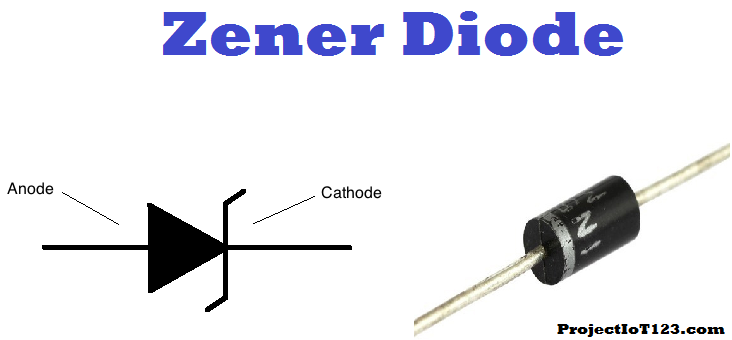 		I-V CHARACTERISTICS CURVE: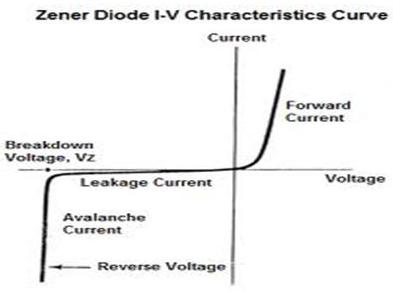 SKETCH AND LABEL THE CIRCUIT DIAGRAM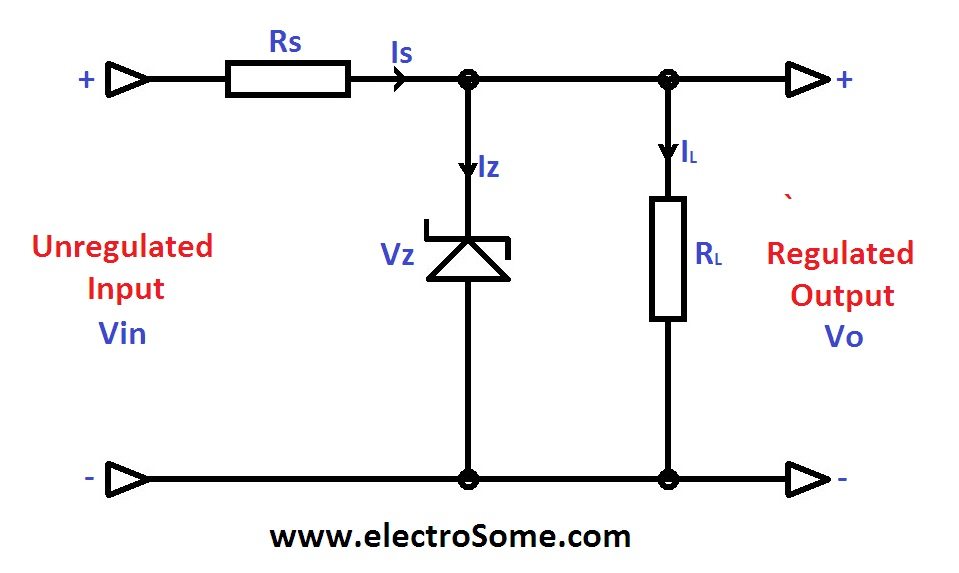 Pz = 5WMax Current (Is) = 500mA =0.5A Vs = 20VVz = ?RL= 500 ohmsRs = ?Iz = ?IL = ?Vs = Pz / Is = 5 / 0.5 =10VRs = Vs – Vz / Is = 20-10 / 0.5 =20 ohmsIz = Is - IL Where IL = VZ / RL = 10 / 500 = 0.02ASo, Iz = 0.5 – 0.02 =0.48A